公務人員保障暨培訓委員會培訓業務系統操作手冊保訓會培訓業務系統網址https://web13.csptc.gov.tw/WebACMS點選右邊「考試錄取人員實務訓練期間問卷」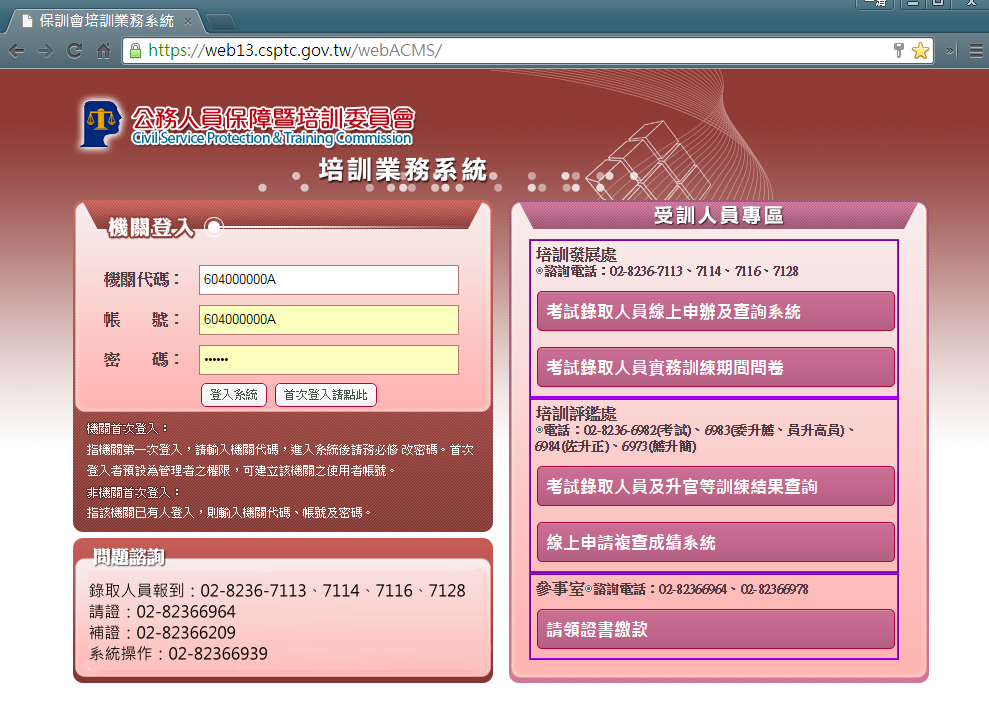 輸入姓名、身分證號、出生年月日7碼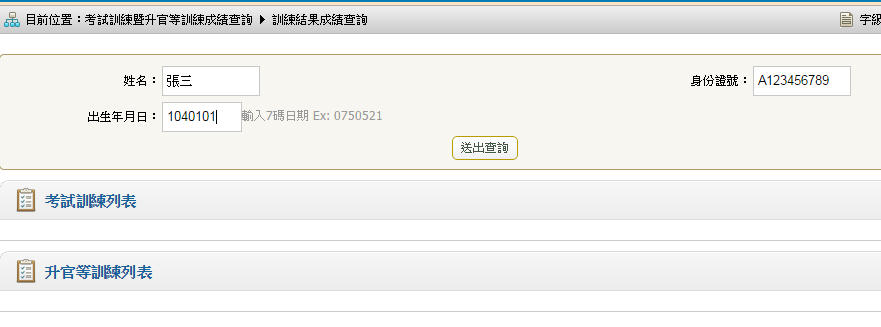 資料正確則顯示及格與否，上方為考試錄取人員、下方為升官等訓練人員。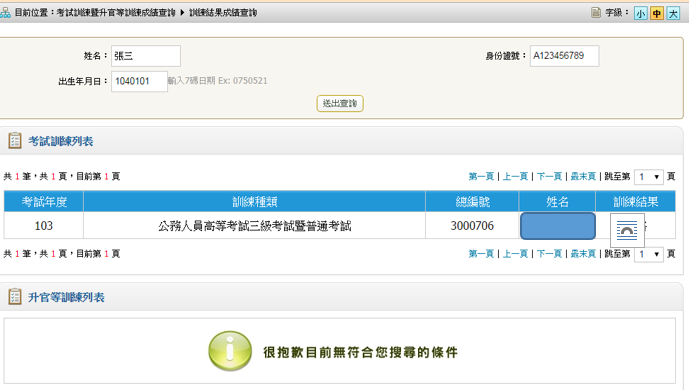 